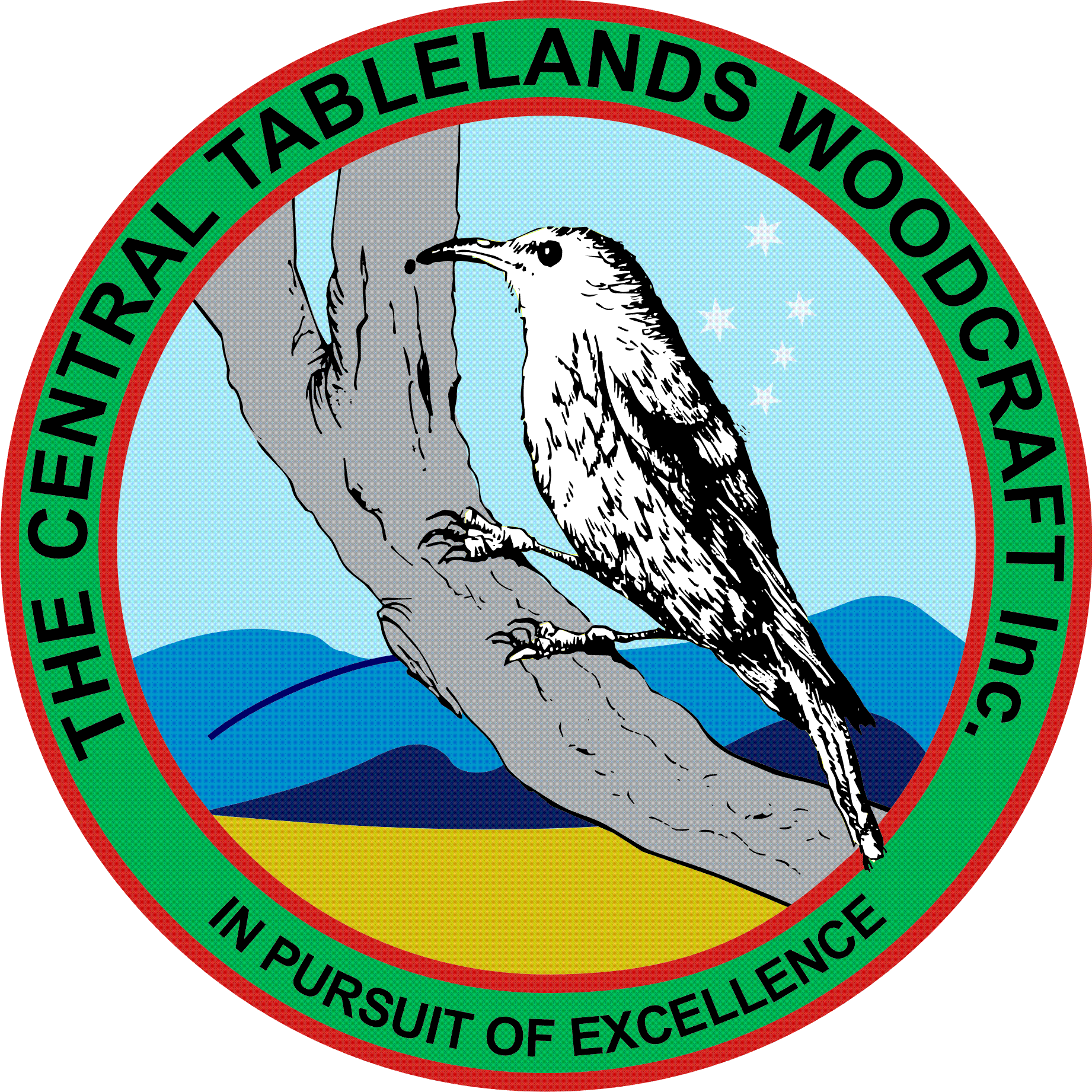 It is necessary to pass on the best wishes of the club to our members who are unwell or are recovering from illness - Bill Rigney and Les Bingham Rolls.Another visit to the Shopping has been organised for 27 and 28 April - please speak to Paul, Colin or Bob for details or to advise if you can assist.The CCTV system has been installed by Stax Security (a wonderful donation by Kerry Aldridge). A very comprehensive system has been installed to cover the whole of the exterior of the club as well as the interior - a hardrive has been installed in the office and a monitor will be installed in the office shortly. The next and final step will be to register the system with the Police. The $500 subsidy offered by Council has been sought and approved and this will be put towards installation of new external alarm screamers.The Club is planning to hold an open day later in the year - it was suggested that we do it on a normal Club day such as a Sunday.With the expanding membership of the Club is has become necessary to refurbish the toilets in the building. Advice was sought from Council and it has been decided to refurbish the existing layout which will include making them unisex. Quotes will now be called for so that we can submit for a CBP grant through Paul Toole.The Heritage Trades Trail will be attended by the Club again this year and Ian Jackson and Peter Brennan are well into the planning for this. Our intention is to have numerous interactive stands where members of the public can not only watch what goes on but they can have a go themselves.The contents of a comprehensive workshop have been offered to members of the Club for sale. Many of these items will be displayed on the 20 April for inspection. Following an inspection of the available tools the Club will determine whether we should make an offer as a job lot.With Bill Rigney unable to continue with the making of items for Operation Christmas Child it was decided to not only continue with our involvement but to have a number of members drive the programme for this year. Small blackboards, knitting nancies and toys will be manufactured by members for this programme.Probus Clubs of Bathurst have asked for items to be donated to be used as lucky door prizes - a number of items have been offered.Ian Jackson advised the members that there had been a tragic fire at Capertee and the community were seeking assistance - the Club management committee agreed to provide a $100 gift card.The membership agreed that the Committee will be authorised to spend up to $300 without seeking authorisation from the membership.Orders for more clothing have been placed with Stitches on Kepple.Following a recent issue with the drum sander it was necessary to update the operating instructions for this piece of equipment.The life membership award was presented to John McMahon.It was determined by the meeting that where a normal opening day of the Club falls on Christmas Day, Easter or Anzac Day then we will not open.Following a very successful social lunch the President has indicated that he would to see that this  repeated every three months (4 times a year). It was also determined that the Sunday Bar-B-Que will be at no charge to members. This should encourage more social mixing of members. 